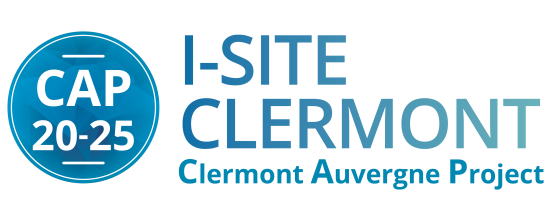 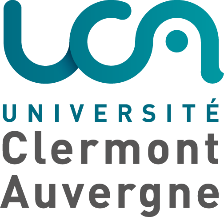 Programme WOW! Wide Open to the World« CAP 20-25 Programme de Mobilité Sortante » Etudiants en Master et Doctorat – stages (mobilités de janvier à août 2018)Contexte de l'appel à projets : Le projet CAP 20-25, lauréat de l’appel à projets Investissements d’avenir I-SITE, a vocation à promouvoir l’internationalisation de la recherche et de la formation menées à l’université cible Université Clermont Auvergne (ci-après désignée par « UCA »), et à favoriser leur intégration dans leur environnement socio-économique. Il s’est organisé en 4 challenges de recherche et 7 programmes transverses dont le programme « WOW! » (Wide Open to the World) dédié à la stratégie internationale. Dans ce cadre, WOW! lance son programme de mobilité sortante – stage CAP 20-25 à destination des étudiants en Master et Doctorat de l’Université Clermont Auvergne afin d’encourager l’internationalisation des cursus et des carrières. Ce programme financera un nombre limité de bourses d’excellence pour les meilleurs étudiants dans le cadre de leur stage à l’international selon les critères et les procédures de sélection définis. L'attribution de cette bourse n'est pas un dû, elle est fonction des critères de sélection définis dans l’appel à projets et des financements alloués. Les dossiers seront évalués et classés par la commission d’attribution qui est souveraine dans sa décision d’octroi des bourses et de leurs montants.B- Eligibilité / Critères d’appréciation (non exhaustifs):Deux types de mobilités sont possibles :  Stages en Université ou en Entreprise  L’étudiant doit être inscrit en Master ou Doctorat à l’Université de Clermont Auvergne pour l’année 2017/2018 et réaliser une mobilité répondant à l’un des critères suivants :Dans le cadre du projet CAP 20-25Dans une université classée parmi les 200 premières dans les classements internationaux Dans le cadre d’un double diplômeCritères d’évaluation :Excellence du candidatAspects « innovation » dans le projet de stageAutres financements obtenusLa mobilité dans le pays d’origine pour les étudiants étrangers n’est pas éligible.C- Modalités de financement :La durée de la mobilité sortante sera comprise entre 2 et 6 mois pour les stages. L’aide financière est constituée d’une bourse de 100 euros par semaine (dates de la convention faisant foi) et se fera sous la forme d’un virement unique à chaque étudiant à réception du certificat d’arrivée. Cette aide est rétroactive sur l’année 2018 (départ en mobilité de janvier 2018 à août 2018). Un certificat de fin de stage est à renvoyer au retour du séjour dûment complété et signé (en l’absence de ce document, il sera demandé à l’étudiant de rembourser intégralement le montant de la bourse perçue). En cas de fin anticipée l’étudiant devra rembourser le montant perçu au prorata temporis.D- Procédures et calendrier de l’appel à projets : L’appel à projets est constitué d’un dossier de candidature qui est diffusé : sur le site internet de CAP 20-25, aux responsables de Masters, aux porteurs de challenges, au collège des Ecoles doctorales, aux chefs d’établissements / directeurs et doyens ainsi qu’au Conseil CAP20-25Publication en mai 2018. La date de clôture de l’appel est fixée au 30 juin 2018, date à laquelle le programme WOW!, gestionnaire de l’AAP et du programme doit avoir reçu l’intégralité des dossiers de candidature.Les candidatures feront l’objet d’une évaluation et d’un classement par une commission ad hoc Les responsables de Masters et Directeurs de laboratoire seront consultés pour avis sur les dossiers présélectionnés. Les étudiants dont les dossiers seront retenus devront faire parvenir un dossier complet avec les pièces justificatives qui leurs seront demandées au format papier au programme WOW! (ainsi qu’une demande de mobilité dans Moveon pour les Masters). L’octroi de la bourse ne sera définitivement validé qu’une fois la totalité des pièces reçue sous réserve que celles-ci soient dûment complétées, signées et valides.Un récapitulatif sera transmis au Conseil CAP 20-25, au Comité Opérationnel et aux Doyens/Chefs d’établissement.Publication des résultats : le demandeur recevra la notification de décision, avec copie au Responsable Pédagogique de Master ou au Directeur du laboratoire. E- Obligations du bénéficiaire Dans le cas où le stage en question donnerait lieu à des co-publications et autres supports de communication (mémoire, rapport etc…), les auteurs ont l’obligation de mentionner le financement via WOW! CAP 20-25 et d’apposer le logo CAP 20-25 sur l’ensemble des documents produits.En cas de manquement aux obligations de communication relatives au financement via WOW! CAP 20-25, toute demande ultérieure concernant le bénéficiaire ne sera pas prise en considération. Par ailleurs le bénéficiaire s’engage à se faire l’ambassadeur du site clermontois, de l’Université Clermont Auvergne et ses partenaires et du projet CAP 20-25 F – Dossiers de candidatureVous êtes étudiant en Master : cliquez iciVous êtes étudiant en Doctorat : cliquez iciA retourner à  wow.cap2025@uca.fr avant le 30 juin 2018 accompagné de : Relevé de notes faisant mention du rang de classement de l’année précédente (document officiel portant le cachet de l’établissement)Relevé de notes du premier semestre de l’année (si applicable), (document officiel portant le cachet de l’établissement)Type de mobilité et dates : Etablissement d’accueil : Nom : Ville : Pays : Domaine/mots clés du projet : …………………………………………………………………………………Challenges CAP 20-25/Spécialités de Masters concernésChallenge 1 Les agro-écosystèmes durables dans un contexte de changement global	Gestion des territoires et développement local / dynamique territoriale et aménagement rural	Gestion de l’environnement / Géoenvironnement	Sciences de la Terre et des Planètes, environnement / Sciences de l’atmosphère et du climat	Biologie végétale / Plant integrative biology and breeding	Gestion de l’environnement / Fonctionnement et restauration des écosystèmes aquatiques continentaux	Microbiologie / Génome, écologie et physiologie microbienne	Microbiologie / Bioprocédés microbiens	Bio-informatique / Analyse et modélisation des donnéesChallenge 2 Systèmes et services innovants pour les transports et la production	Psychologie / Psychologie, Ingénierie de la formation, orientation et insertion	STAPS : Ingénierie et ergonomie de l’activité physique / intervention ergonomique et conception des systèmes complexes	Chimie / Matériaux fonctionnels : des fonctionnalités pour des matériaux plus performants	Mathématiques appliquées, statistiques / Statistiques et traitement de données	Physique fondamentale et application / Nanophysique	Automatique, robotique / Perception artificielle et robotiqueAutomatique, robotique / Mécatronique	Mécanique / Mécanique : matériaux, structures, fiabilité et machines	Electronique, énergie électrique, automatique / compatibilité électromagnétique	Traitement du signal et des images/ systèmes embarqués pour le traitement du signal, des images et du son	Informatique / génie logiciel, intégration d’application	Informatique / système d’information et d’aide à la décision	Informatique / images, géométrie algorithmique	Informatique / réseaux et sécurité des systèmes d’information	Informatique / international of computer science	Génie industriel / méthodes avancées de génie industriel	Microbiologie / Génome, écologie et physiologie microbienneMicrobiologie/ bioprocédés microbiensChallenge 3 La mobilité personnalisée comme facteur clé de la santé	STAPS : activité physique adaptée et santé/ Activité physique et santéSTAPS : activité physique adaptée et santé / activité physique, expérience corporelle, santé	Biologie Santé / Nutrition, santé, innovation : aliments, bioactifs, métabolismes ; du microbiote aux maladies chroniquesBiologie Santé / Génétique et physiologie,pathologiesSciences du médicamentChallenge 4 Les risques naturels catastrophiques et la vulnérabilité socio-économique	Economie du développement / Maitrise d’ouvrage pour le développementEconomie du développement / Analyse économique du développementEconomie du développement / global development policiesEconomie du développement / international economics and financeEconomie du développement / analyse de projets de développementEconomie du développement / développement durableEconomie du développement / finances publiquesEconomie du développement / économie de la santéEconomie du développement / gestion de la politique économiqueEconomie du développement / économie territorialeSciences de la terre et des planètes, environnement / Magmas et volcansSciences de la terre et des planètes, environnement / géologie de l’aménagement, géotechniqueSciences de la terre et des planètes, environnement / sciences de l’atmosphère et du climatGestion de l’environnement / fonctionnement et restauration des écosystèmes aquatiques continentauxAutres financements (obtenus/demandés) : ………………………………………………………………………………..Le stage fait il l’objet d’une gratification ?  oui     nonSi oui, veuillez indiquer le montant total de celle-ci en euros : ……..Moyenne obtenue aux examens du premier semestre de l’année en cours (si applicable) : ……………Rang de classement : ………………Mention obtenue: …………………………………….Moyenne obtenue aux examens de l’année précédente : …………………………………Rang de classement : ………………Mention obtenue: …………………………………….Titre et Présentation du projet (10-20 lignes, police calibri 11)  Cf. critères d’appréciationDate et signature de l’étudiant A retourner à  wow.cap2025@uca.fr avant le 30 juin 2018 accompagné de : Relevé de notes faisant mention du rang de classement de l’année précédente (document officiel portant le cachet de l’établissement)Type de mobilité et dates : Etablissement d’accueil : Nom : Ville : Pays : Domaine/mots clés du projet : …………………………………………………………………………………Challenge et/ou Cible CAP 20-25 concernésChallenge 1 Les agro-écosystèmes durables dans un contexte de changement globalChallenge 2 Systèmes et services innovants pour les transports et la productionChallenge 3 La mobilité personnalisée comme facteur clé de la santéChallenge 4 Les risques naturels catastrophiques et la vulnérabilité socio-économique Oklahoma University Wuhan University Tsukuba University Argentine Brésil Pays émergents de la zone andineAutres financements (obtenus/demandés) : ………………………………………………………………………………..Le stage fait il l’objet d’une gratification ?  oui     nonSi oui, veuillez indiquer le montant total de celle-ci en euros : ……..Moyenne obtenue aux examens de l’année précédente (M2) : …………………………………Rang de classement : ………………Mention obtenue: …………………………………….Titre et Présentation du projet (10-20 lignes, police calibri 11)  Cf. critères d’appréciationDate et signature de l’étudiant DOSSIER DE CANDIDATURE Programme WOW! Wide Open to the World« CAP 20-25 Programme de mobilité sortante – étudiants en Master - stages »Appel à projets  2018NOM	PrénomDate de naissanceNationalitéAdresseCode postalAdresseVilleEmailMobileEtablissement Formation préparée et année d’étudeResponsable pédagogiqueTél du responsable pédagogiqueResponsable pédagogiqueEmail du responsable pédagogiqueDOSSIER DE CANDIDATURE Programme WOW! Wide Open to the World« CAP 20-25 Programme de mobilité sortante – étudiants en doctorat - stages »Appel à projets  2018NOM	PrénomDate de naissanceNationalitéAdresseCode postalAdresseVilleEmailMobileEtablissement Formation préparée et année d’étudeDirecteur de laboratoireTél du directeur de laboratoireDirecteur de laboratoireEmail du directeur de laboratoire